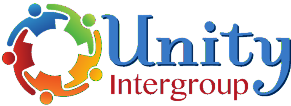 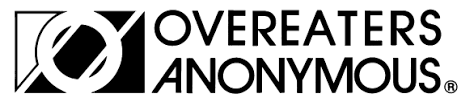 Unity Intergroup Presents:18th Annual Find Abstinence Through the Big Book WebcastPresented by our facilitator from CanadaRegistration Required: $25 (make checks payable to Unity Intergroup)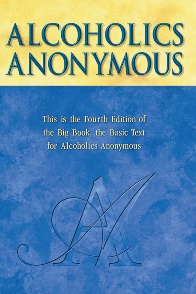 DATES: Friday, May 19th from 6:30 pm – 9:00 pm	     Saturday, May 20th from 9:00 am – 5:30 pm	     Sunday, May 21st from 9:00 am – 12:00 pmZoom meeting only: Must register with email; you will be sent Zoom meeting link and informationContact Bob to register, or mail in form below: 763-229-6196No one turned away! Call or text Bob with questions or if assistance is neededMake checks payable to Unity Intergroup. Send to:5115 Excelsior Blvd #325St Louis Park, MN 55416More questions? Contact Lori, Big Book Study Chair, at 715-741-2959-------------------------------------------------------------------------------------------------------------------Name:________________________________ Phone:_______________________Email:___________________________________________Number attending _______ X $25 = ___________ Amount Enclosed